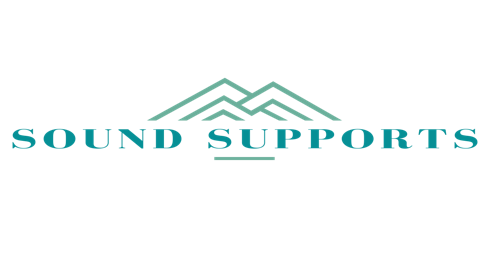 Creating Trauma Informed Classrooms to Support Student Engagement and SuccessCourse Graphic OrganizerUse this form to capture strategies and ideas as you move through the modules and align them with aspects of your instruction and/or schedule. Begin planning in your current teaching context, then consider how you might make adaptations across different learning environments (virtual, hybrid and/or face to face)Features of Trauma Informed Classroom PracticesFeatures of Trauma Informed Classroom PracticesFeatures of Trauma Informed Classroom PracticesClass/Lesson Features or Activities#1 Building Structure & Predictability#2 Building SEL Strategies/Skills#3 Building Positive RelationshipsWarm Up & Check InReview of Schedule and Learning TargetsHomework CheckReviewClass/Morning MeetingTeacher Led InstructionGuided Practice (partners or small groups)Review Guided Practice and DebriefIndependent Practice/Homework GuidelinesClosure/Formative AssessmentCheck Out/Coming AttractionsOffice Hours/Teacher Time